        SECRETARIA MUNICIPAL DE EDUCAÇÃO DE QUILOMBO - SC        PROGRAMA NACIONAL DE ALIMENTAÇÃO ESCOLAR - PNAE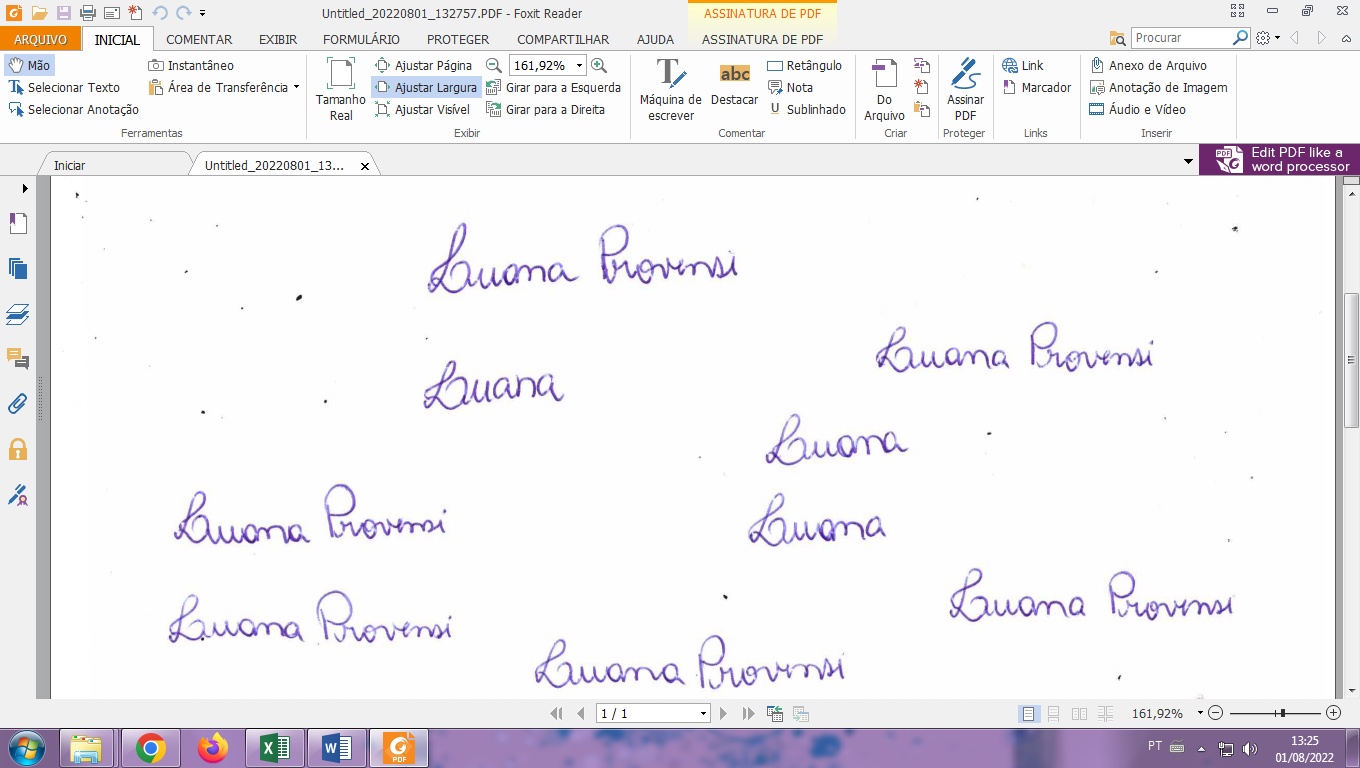   Luana Provensi   Nutricionista CRN10 5218
  CARDÁPIO - ETAPA DE ENSINO Ensino Fundamental I - FAIXA ETÁRIA (06 - 10 anos de idade) - PERÍODO Parcial OBSERVAÇÃO: cardápio sujeito a alterações  CARDÁPIO - ETAPA DE ENSINO Ensino Fundamental I - FAIXA ETÁRIA (06 - 10 anos de idade) - PERÍODO Parcial OBSERVAÇÃO: cardápio sujeito a alterações  CARDÁPIO - ETAPA DE ENSINO Ensino Fundamental I - FAIXA ETÁRIA (06 - 10 anos de idade) - PERÍODO Parcial OBSERVAÇÃO: cardápio sujeito a alterações  CARDÁPIO - ETAPA DE ENSINO Ensino Fundamental I - FAIXA ETÁRIA (06 - 10 anos de idade) - PERÍODO Parcial OBSERVAÇÃO: cardápio sujeito a alterações  CARDÁPIO - ETAPA DE ENSINO Ensino Fundamental I - FAIXA ETÁRIA (06 - 10 anos de idade) - PERÍODO Parcial OBSERVAÇÃO: cardápio sujeito a alterações  CARDÁPIO - ETAPA DE ENSINO Ensino Fundamental I - FAIXA ETÁRIA (06 - 10 anos de idade) - PERÍODO Parcial OBSERVAÇÃO: cardápio sujeito a alteraçõesNecessidades Alimentares Especiais: Esse cardápio possui alimentos alérgicos como ovo, tomate e glúten. Serão levados em consideração os alunos com restrições alimentares.Necessidades Alimentares Especiais: Esse cardápio possui alimentos alérgicos como ovo, tomate e glúten. Serão levados em consideração os alunos com restrições alimentares.Necessidades Alimentares Especiais: Esse cardápio possui alimentos alérgicos como ovo, tomate e glúten. Serão levados em consideração os alunos com restrições alimentares.Necessidades Alimentares Especiais: Esse cardápio possui alimentos alérgicos como ovo, tomate e glúten. Serão levados em consideração os alunos com restrições alimentares.Necessidades Alimentares Especiais: Esse cardápio possui alimentos alérgicos como ovo, tomate e glúten. Serão levados em consideração os alunos com restrições alimentares.Necessidades Alimentares Especiais: Esse cardápio possui alimentos alérgicos como ovo, tomate e glúten. Serão levados em consideração os alunos com restrições alimentares.LancheManhã: 9:30Tarde: 15:002ª FEIRA 24/10            3ª FEIRA 25/10            4ª FEIRA 26/10 5ª FEIRA 27/106ª FEIRA 28/10LancheManhã: 9:30Tarde: 15:00Polenta com carne moída em molho Salada de alface Pão com frangoSuco de laranjaArroz e Feijão com carne de gado em molho Salada de repolhoBolacha de MaisenaMaçãSopa de feijão com massaBanana LancheManhã: 9:30Tarde: 15:00           2ª FEIRA 31/10           3ª FEIRA 01/11           4ª FEIRA 02/115ª FEIRA 03/116ª FEIRA 04/11LancheManhã: 9:30Tarde: 15:00Risoto de frango Salada de repolho Pão com doceMaçãSuco de laranjaFERIADOFINADOSBolacha de fubáBananaArroz e Feijão com farofa de carne suína Salada de alfaceLancheManhã: 9:30Tarde: 15:002ª FEIRA 07/11          3ª FEIRA 08/11             4ª FEIRA 09/115ª FEIRA 10/116ª FEIRA 11/11LancheManhã: 9:30Tarde: 15:00Carreteiro (arroz com carne de gado)Salada de repolho Pão com carne moídaSuco de laranjaArroz e Feijão e omeleteSalada de alfaceBolacha de limãoBanana Bolo de açúcar mascavo com aveiaMaçã LancheManhã: 9:30Tarde: 15:002ª FEIRA 14/11           3ª FEIRA 15/11             4ª FEIRA 16/115ª FEIRA 17/116ª FEIRA 18/11LancheManhã: 9:30Tarde: 15:00Macarrão com carne de frango em molho Salada de alfaceFERIADOPROCLAMAÇÃO DA REPÚBLICA Arroz e Feijão com carne de gado em molhoSalada de alfaceLeite e sucrilhosBanana Risoto de frangoSalada de repolhoComposição nutricional (Média mensal)Energia (Kcal)CHO (g)PTN (g)LPD  (g)Composição nutricional (Média mensal)Energia (Kcal)55% a 65% do VET10% a 15% do VET15% a 30% do VETComposição nutricional (Média mensal)Composição nutricional (Média mensal)